Objednací listč. 19/21/7 Předmět objednávky 	Množství	Předpokl. cena Kč 	Celkem (s DPH): 	151 250,00 Kč Popis objednávky:Objednáváme administraci zadavatelských činností veřejné zakázky: Projektová dokumentace ostatních etap rekonstrukce Kulturního domu Strakonice - dle cenové nabídky z 9.2.2021. Jedná se o zadání ostatních etap projektové dokumentace mimo 1. etapy. Zadání projektu na 1. etapu rekonstrukce bylo provedeno dle č. 134/2016 Sb., o zadávání veřejných zakázek, a stavební práce již byly dokončeny v r. 2019. Cena bez DPH činí 125.000,- Kč, tj. cena včetně DPH činí 151.250,- Kč.Termín dodání :  Bankovní spojení: ČSOB, a.s., č.ú.: 182050112/0300	IČ: 00251810	DIČ: CZ00251810Upozornění:	Na faktuře uveďte číslo naší objednávky.	Kopii objednávky vraťte s fakturou.	Schválil:	Ing. Jana Narovcová	vedoucí odboru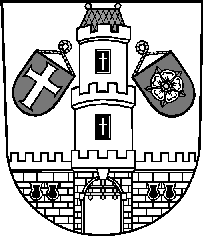 Město StrakoniceMěsto StrakoniceMěstský úřad StrakoniceOdbor majetkovýVelké náměstí 2386 01 StrakoniceVyřizuje:Ing. Oldřich ŠvehlaTelefon:383 700 322E-mail:oldrich.svehla@mu-st.czDatum: 15. 2. 2021Dodavatel:Veřejné zakázky s.r.o.Revoluční 724110 00  PrahaIČ: 26726050 , DIČ: CZ26726050Administrace zadávacího řízení VZ Projekt ostatních etap rekonstrukce Kult.domu1151 250,00